TISKOVÁ ZPRÁVA, 14.04.2017Vážení členové a příznivci MAS Brdy,za náš tým Kanceláře MAS bychom vám rádi popřáli krásné prožití nadcházejících velikonočních svátků.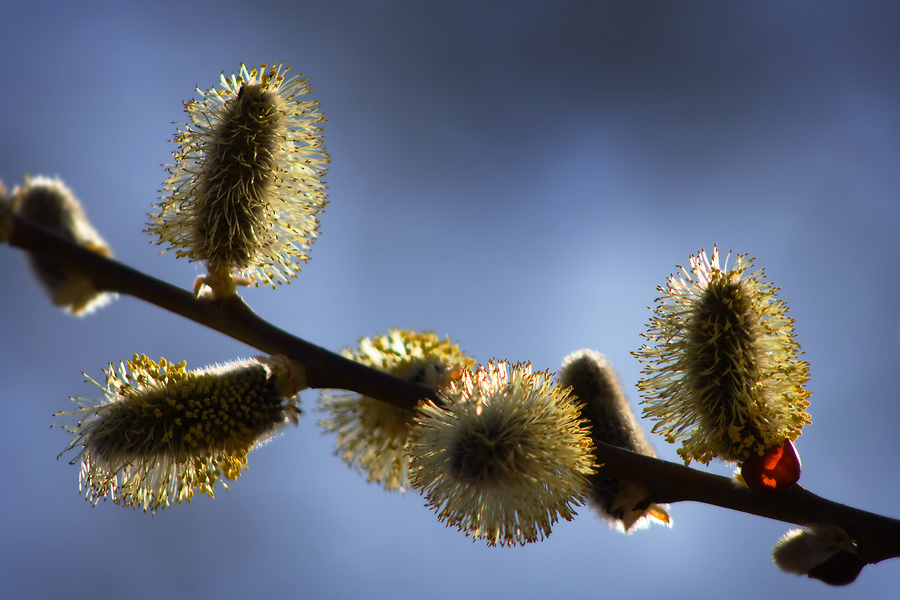 Zároveň mi dovolte krátce informovat o aktuálním „neviditelném dění na masce“.    Abychom mohli vyhlašovat výzvy, poskytovat odborné konzultace Vám – budoucím žadatelům, přijímat Vaše žádosti o dotace a následně je hodnotit, musí zaměstnanci        MAS Brdy absolvovat řadu povinných školení pro získání licencí. Jen v březnu jsme se účastnili dvou, v dubnu zatím jednoho, dne 19.4. nás čeká školení. Na projektu „Realizace Strategie komunitně vedeného místního rozvoje MAS Brdy               pro období 2014 – 2020 (dále jen SCLLD) probíhá nyní ze strany poskytovatele dotace příprava právního aktu o poskytnutí/převodu podpory. Jsme rádi, že se nám podařilo         být v čele několika desítek prvních masek, které již očekávají podpis právního aktu.Z pohledu celé organizace jsme podali daňové přiznání za rok 2016, před ukončením           je kontrola OSSZ za roky 2014-16, v rámci doplňkové činnosti (VHČ) jsme zpracovali               a předali velkou zakázku. Otevřeným problémem zůstává vyřešení každoročních příspěvků k zajištění transparentního financování organizace.V nejbližší době chystáme v rámci realizace SCLLD zveřejnění pracovního znění výzev k předkládání projektů žadatelů z našeho zájmového území v tématech: Nezemědělské podnikání, Zemědělské podnikání a  Vzdělávání. Cílem je podpořit přípravu Vašich žádostí o podporu kvalitních projektů.PŘIPRAVUJEME 25.04.2017   Seminář na téma:  Aktuální výzvy MAS Brdy: vzdělávání, podnikání a principy financováníMgr. Helena Kosová, vedoucí pracovník SCLLD MAS Brdy, ředitelka ústavu